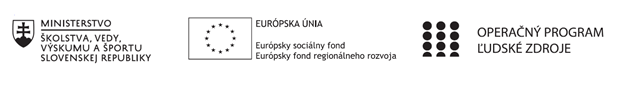 Správa o mimoškolskej činnostiPríloha:Prezenčná listina z mimoškolskej činnostiPrioritná osVzdelávanieŠpecifický cieľ1.2.1. Zvýšiť kvalitu odborného vzdelávania a prípravy reflektujúc potreby trhu práce PrijímateľTrnavský samosprávny krajNázov projektuPrepojenie stredoškolského vzdelávania s praxou v Trnavskom samosprávnom kraji 2Kód projektu  ITMS2014+312011AGY5Názov školyStredná odborná škola technická Galanta -Műszaki Szakközépiskola GalantaNázov mimoškolskej činnostiExkurzia: Z teórie do praxeDátum uskutočnenia 
mimoškolskej činnosti31.05.2022Miesto uskutočnenia 
mimoškolskej činnostiFremach Trnava s.r.o. Belgická ulica 2, 
917 01 TrnavaMeno lektora mimoškolskej činnostiIng. Angela Javorová, PhD.Odkaz na webové sídlo 
zverejnenej správywww.sostechga.edupage.org www.trnava-vuc.skHlavné body, témy stretnutia, zhrnutie priebehu stretnutia: Harmonogram exkurzie:Školiaca miestnosťpríchod žiakov a presun do školiacej miestnostipredstavenie spoločnosti a hlavný sprievodca exkurzie / Hlavný sprievodca Vlášek Matúš & RastislavBOZP + príprava na vstup do výroby / BOZP technik alebo sprievodcaPlant tourVSTREKOLISOVŇA – štandard lis vs VW automatizácia / Procesný ing LisovneLAKOVŇA – linka Rippert / iná aplikácia robotov vo výrobe / Procesný  LakovneMONTÁŽ - automatizácia VW + TCF  / Procesný Montáženavrát do školiacej miestnosti, darčekové predmety a rozlúčka / Riaditeľ + hlavný sprievodcaNašou snahou je prepojenie teórie s praxou a  touto formou exkurzie mali naši žiaci možnosť si teóriu automatizácie preberanú v škole pozrieť aplikovanú v reálnej výrobnej praxi. V rámci exkurzie sme navštívili prevádzku  vstrekolisovňe, montáže a lakovne, kde nám vysvetlili celý proces lisovania, odihlovania, následnej montáže a lakovania. V jednotlivých prevádzkach  všetky procesy priblížil žiakom odborný výklad procesných inžinierov.  Videli sme prácu aj  kooperáciu robotov - angulárnych, Scara aj karteziánskych, prácu robotických vozíkov ako aj množstvo automatizovaných prvkov na báze pneumatiky a hydrauliky. V tejto firme je toho naozaj veľa zaujímavého a tak sa tu ešte určite radi vrátime. Hlavné body, témy stretnutia, zhrnutie priebehu stretnutia: Harmonogram exkurzie:Školiaca miestnosťpríchod žiakov a presun do školiacej miestnostipredstavenie spoločnosti a hlavný sprievodca exkurzie / Hlavný sprievodca Vlášek Matúš & RastislavBOZP + príprava na vstup do výroby / BOZP technik alebo sprievodcaPlant tourVSTREKOLISOVŇA – štandard lis vs VW automatizácia / Procesný ing LisovneLAKOVŇA – linka Rippert / iná aplikácia robotov vo výrobe / Procesný  LakovneMONTÁŽ - automatizácia VW + TCF  / Procesný Montáženavrát do školiacej miestnosti, darčekové predmety a rozlúčka / Riaditeľ + hlavný sprievodcaNašou snahou je prepojenie teórie s praxou a  touto formou exkurzie mali naši žiaci možnosť si teóriu automatizácie preberanú v škole pozrieť aplikovanú v reálnej výrobnej praxi. V rámci exkurzie sme navštívili prevádzku  vstrekolisovňe, montáže a lakovne, kde nám vysvetlili celý proces lisovania, odihlovania, následnej montáže a lakovania. V jednotlivých prevádzkach  všetky procesy priblížil žiakom odborný výklad procesných inžinierov.  Videli sme prácu aj  kooperáciu robotov - angulárnych, Scara aj karteziánskych, prácu robotických vozíkov ako aj množstvo automatizovaných prvkov na báze pneumatiky a hydrauliky. V tejto firme je toho naozaj veľa zaujímavého a tak sa tu ešte určite radi vrátime. Vypracoval (meno, priezvisko)Ing. Angela Javorová, PhD.Dátum31.5.2022PodpisSchválil (meno, priezvisko)Ing. Beáta KissováDátum31.5.2022Podpis